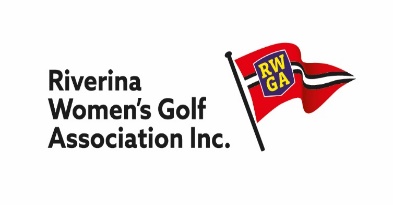 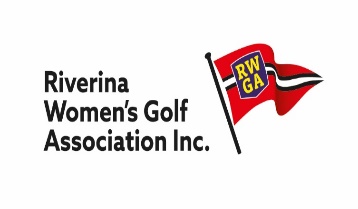 President                                                                                                                                                               				                         SecretaryTrish Gray                                                									                       Judy Kroek42 Condon Avenue                                  									                     3 Fox StreetWagga Wagga NSW 2650                        									       Wagga Wagga 2650Mobile: 0401312201                               									       Mobile 0407973170trish44@bigpond.net.au                                                                                                                                                      	            		 secretary@rwga.org.auEXECUTIVE COMMITTEE NOMINATION FORM 2022/23To be used for the positions of -		PRESIDENT		VICE-PRESIDENTS (4) 		HONORARY SECRETARY		HONORARY TREASURER		CAPTAINNominations due by 5pm on: Sunday, 30/10/2022Send as an attachment by email to secretary@rwga.org.au  Please print all InformationPlease note* a person is able to hold a position for 3 consecutive years after which time they cannot renominate.  They can hold for one more year if no-one else nominates.A person may renominate for a different position after an absence of one year.A Vacancy exists for the President, Vice President and the Captain.Nominations for the other positions are also welcome. NOMINEE FULL NAMEPOSITIONPROPOSED BY:SECONDED BY:SIGNATURE OF NOMINEEHOME ADDRESS:PHONEEMAIL